แบบฟอร์มการขอเผยแพร่ข้อมูลผ่านเว็บไซต์ของหน่วยงานสำนักงานสาธารณสุขอำเภอนาตาล
เรื่อง แนวทางการเผยแพร่ข้อมูลต่อสาธารณะผ่านเว็บไซต์ของหน่วยงาน ปีงบประมาณ 2564
สำหรับหน่วยงานในราชการ สำนักงานสาธารณสุขอำเภอนาตาลแบบฟอร์มการขอเผยแพร่ข้อมูลผ่านเว็บไซต์ของหน่วยงานในสำนักงานสาธารณสุขอำเภอนาตาลชื่อหน่วยงาน        งานธุรการ กลุ่มบริหารงาน สำนักงานสาธารณสุขอำเภอนาตาลวัน/เดือน/ปี         ๑๐ มีนาคม ๒๔๖๔หัวข้อ                ขออนุญาตเผยแพร่ผลการประชุมแลกเปลี่ยนความรู้ภายในหน่วยงานในการให้ความรู้เรื่องการป้องกันผลประโยชน์ทับซ้อนในหน่วยงาน ประจำปีงบประมาณ 2564 ผ่านเวปไซต์ของหน่วยงานรายละเอียดข้อมูล (รายละเอียดโดยสรุปตามเอกสารที่แนบ)Link ภายนอก      http://ita2564.ssonatan.com/web/index.php
หมายเหตุ.............................................................................................................................................................
.............................................................................................................................................................................ผู้รับผิดชอบการนำข้อมูลขึ้นเผยแพร่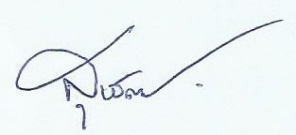 (นางสาวสุพัตร  นามเดช)นักวิชาการคอมพิวเตอร์ปฏิบัติการวันที่.....๑๐......เดือน...มีนาคม......พ.ศ. ๒๕๖๔